Antal DDD pr. 1000 sikrede fordelt på specifik yder samt fraktiler – Antipsykotika (N05A)Samlet ordineret antipsykotika til alle patienter/aldersgrupper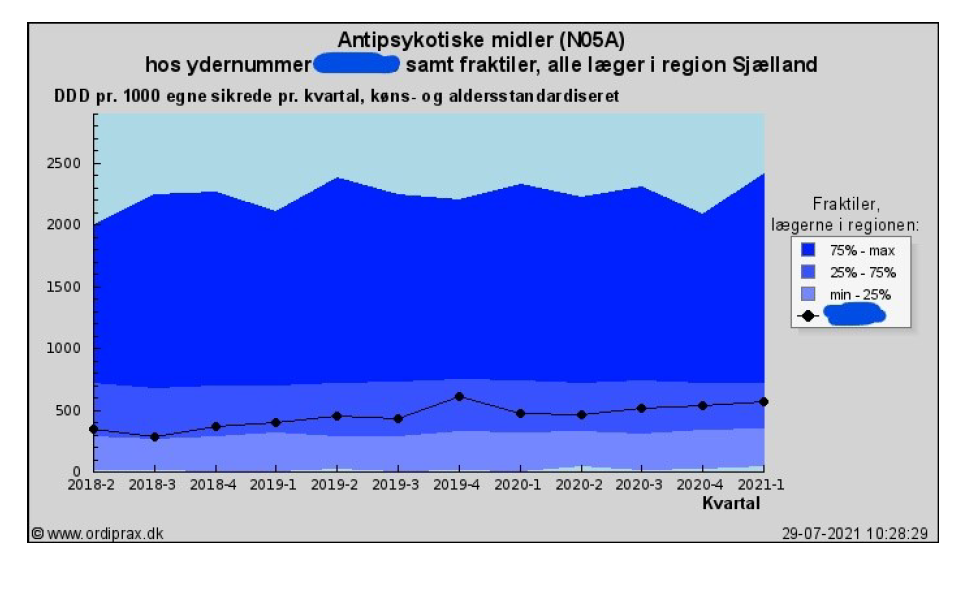 